REGION CENTRE EST –BEJAIA-Benjamines :2-Benjamins :3-Minimes Filles :4-Minimes Garçons.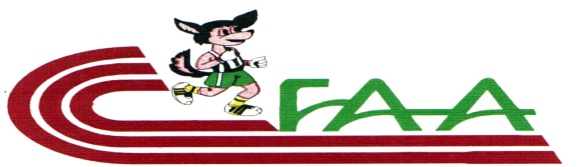 FEDERATION ALGERIENNE D’ATHLETISMELigue d’Athlétisme de BEJAIA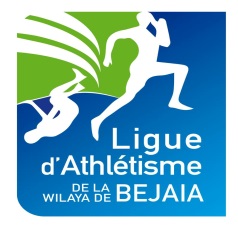 60m60mClasDosNomPrénomD.NClubC.WPerfRéfSARIDJHADIL20.01.2011BUT108.51BOUKARIAHLEM18.05.2011RSB068.55BENOUARTSYASMINE22.03.2011UAT158.80YOUNES CHAOUCHSILA06.06.2011AZAZGA ATH158.84SLAMANILYDIA22.02.2011AZAZGA ATH159.04DJERAFSAFA24.08.2012PCMsila289.06AZNAGMELINA02.02.2011ACA069.11AIT IKHLEFSALIHA24.03.2011ACSA069.14SLOUGUIRAZAN08.03.2012CAJ189.17BEKOUCHEMARINA26.11.2012EATas069.28SAHISABRINA27.08.2011AZAZGA ATH159.34BOUCHELAOUNETAFSOUTH26.11.2011CSSET069.39GHAZIANAIS15.01.2012ESK159.46BENSALEMCHAIMA06.04.2011ESK159.49MESSAFAMINA27.09.2011CSSET069.70BEDOUHEMDYNA04.08.2012ESK159.81NASRIFARAH22.09.2012RSB069.82BOUCHILAOUNINES21.08.2011CSSET069.88ZIKEMOUMAIMA28.04.2012WRBM2810.06120m120mClasDosNomPrénomD.NClubC.WPerfRéfSARIDJHADIL20.01.2011BUT1016.43GUEDJALIMEBARKA06.04.2011RSB0616.81YOUNES CHAOUCHSILA06.06.2011AZAZGA ATH1517.05BENOUARTSYASMINE22.03.2011UAT1517.13MAISSOUNENOUASSA05.03.2011FCA1817.22BOUTRIFANIA22.08.2011JSK1517.44AIT IKHLEFSALIHA24.03.2011ACSA0617.49SLAMANILYDIA22.02.2011AZAZGA ATH1517.54DAMAKANZA2011ACBBA3417.69OUKALINES22.04.2011ESK1517.77DJERAFSAFA24.08.2012PCMsila2817.79BOUDJAOUIHANA22.08.2012EATas0617.87HALLADJSARAH26.05.2012CSJA1518.00LASOUAGTHANINA05.12.2011ACSA0618.12KOUFIYASMINE11.04.2012BUT1018.32MERARASMA10.03.2011ACSA0618.36BOUAICHECHAIMA19.10.2011RADJA0618.37BENALIHALIMA14.03.2012ESA0618.40KHALED KHODJAMERIEM20.02.2011ESA0618.45LAMARILILIANE14.09.2011ANI1518.49BOUAFIAIMILI13.05.2012EVDS1918.52BRAHAMIAYA ABIDA17.05.2011RSB0618.58BEKOUCHEMELINA26.11.2012EATas0618.71MERZOUGTAIMA11.052011RSB0618.72DAIRIROMAISSA10.09.2012CSAO0618.74REDJERADJEMERIEM16.08.2012EAL0618.88MEKKIDMARIA01.01.2012OMB1019.57BOUCHABOUINES06.12.2011CAJ1819.72TALI  MAMARHANANE09.03.2012OMB1020.791200m1200m1200mClasDosNomNomPrénomD.NClubC.WPerfRéfAMRANEAMRANEASMA06.06.2011ACA153 .58.95MACHRIMACHRIAICHA2011NCBBA344.00.38LOULILOULIINES16.01.2011IRBY154.05.05NOUASSANOUASSAMAYSSOUNE05.03.2011NRMA184.08.99AGGOUNAGGOUNFARAH25.03.2011EFCB064.09.16ZARKOUMZARKOUMSENDES2011AMEL REO344.09.78CHEHIDICHEHIDIDJOUMANA06.03.2011A-HADJEL284.10.25NAOUASRIANAOUASRIAFARIAL2011NCREO344.12.99BOUAFIABOUAFIAIMILI13.05.2012EVDS194.17.11BELAIDIBELAIDIMASSIVA13.09.2012ACA154.17.92BOUDJAOUIBOUDJAOUIHANA22.08.2012EAT064.23.29SAIDANISAIDANISAMRA17.03.2012IRBY154.23.77SILAMSILAMRITADJ2011NCREO344.25.76TAOUALTAOUALARIDJ2011NCREO344.26.58CHABICHABIISRA21.04.2011A-HADJEL284.28.42DAIRIDAIRIROMMAISSA09.09.2012CSAO064.28.55HAMDIHAMDIADLINE14.11.2012CSJA154.28.68SAFIRSAFIRALYCIA08.01.2011AZAZGA ATH154.30.24BATATIABATATIAANFAL06.02.2012LAB104.33.13HALLADJHALLADJSARAH26.05.2012CSJA154.33.17KEROUKEROUMARIA16.08.2011CSA AG154.33.38ZEROUALZEROUALSAFA26.10.2011CAT184.33.65AKOUCHEAKOUCHEFARAH05.03.2011NCBBA344.38.06MEKKIDMEKKIDMARIA01.01.2012OMB104.40.07BENZAOUCHEBENZAOUCHEWISSAM12.07.2012CSCR194.46.38SALMISALMIIKRAM05.05.2012BUT104.46.41HAMIDAHAMIDAMALAK20.01.2012CSALD154.48.672000m2000mClasDosNomPrénomD.NlubC.WPerfRéfBACHAAMEL26.05.2012IRBY1506.54.58BEL FEROUMSIRIN2011ACBBA3406.57.94NAILISAFA07.04.2011A-HADJEL2807.14.35OUMETATASNIM21.06.2011COSétif1907.18.62CHEKHARCHANEZ07.08.2011ACY1507.21.22AZNAGMELINA02.02.2011ACA0607.26.38SAIDIDOUNIA13.02.2011ACA1507.26.45ISSADISIFIA10.01.2011ACY1507.29.89BRAHMIILLINIA03.07.2011ARBA0607.36.39BELALMISALSABIL2011NCREO3407.47.25BESSALAHAMIRA15.11.2011BUT1007.49.90MIHOUBINADA2011NCREO3407.58.03BOUSAFEURMALAK27.05.2011OAG1508.00.54HADJOUDJMARIA-DOUNIA01.09.2011BUT1008.04.07MESSOUADENANIA18.02.2012AZAZDA ATH1508.06.23AMROUNNOUARA22.05.2012AZAZGA ATH1508.13.46FEDILALELIA04.08.2011JSBM0608.19.43TOUAMIAMEL24.06.2012AZAZGA ATH1508.42.75HAMIOUDMANAR10.04.2011JAK1809.06.21AIT SAHALIAMARIA28.12.2012RSB0610.36.5660m H60m HClasDosNomPrénomD.NClubC.WPerfRéfBELFOUAMINA13.11.2011AMCB0610.62AGGOUNFERAH25.03.2011EFCB0611.10GUEDJALIMEBARKA06.04.2011RSB0611.41KHENOUSSINOUR EL HOUDA11.01.2012EMSA0611.50RABHIYAKOUT MALEK24.09.2011CREB0611.55ALIANEHANANE21.06.2011ACA0611.63MERARASMA10.03.2011ACSA0611.63SI YOUCEFSARA 08.11.2012ESK1511.66LASSOUAGTHANINA05.12.2012ACSA0611.84BETACHENESRINE14.04.2011EMSA0611.95BRAHMIIMENE16.04.2011MBB0612.27HARIKMAROUA27.06.2012EMSA0612.41BOUTAGHANEALA03.10.2012EMSA0612.41BOUTAGHANETAOUS11.01.2011 EMSA0612.50BRAHIMIAYA17.05.2011RSB0612.50GHAZIANAIS 15.01.2012 ESK1512.71BOUAICHECHAIMA19.10.2011CRB0613.00KOUKOUINES07.07.2011ESK1513.12CHIBOUTIIMENE08.08.2011MBB0613.19OUKACIFATMA ZAHRA31.10.2011MBB0614.42AIT SAHALIAMAISSA28.12.2012RSB0614.65ADNANEAMEL30.08.2011CRB0615.43OUKACIIMENE31.10.2011MBB0615.742000m Marche2000m Marche2000m MarcheClasDosNomNomPrénomD.NClubC.WPerfRéfSANASANAMALYCIA01.05.2011ACSA0611.07.50BOUDJEMABOUDJEMAMAYSSA16.09.2012ACA0611.07.97MEDDOURMEDDOURHIND30.07.2011ESA0611.13.58RADIRADIINES15.01.2011ACA1511.43.71ZIDANIZIDANILEA17.10.2012EMCA0611.48.886.BESSAOUBESSAOUAMEL24.09.2011AS R0611.49.667DJERMOULIDJERMOULIBAYA12.03.2011ACA0612.02.31CHAOUCHCHAOUCHSONIA18.10.2012EMSA0612.22.27OUGHLISSIOUGHLISSINESRINE15.12.2012EMSA0612.22.63TELLALTELLALKENZA17.10.2012ACA1512.27.36MEBARKIMEBARKICELIA31.03.2011RSB0612.33.42TINSALHITINSALHIASMA20.06.2012ACSA0612.39.95ZITOUNIZITOUNIIMENE19.04.2012ACA1512.45.59MERZOUKMERZOUKTAIMA14.05.2011RSB0612.46.35OUARETOUARETMORDJAN07.07.2011RSB0612.58.85DJAFRIDJAFRINILIA10.12.2012ESA0613.04.12OUABAOUABAMALAK07.04.2012EMSA0613.08.97BENSADIBENSADIMELISSA12.10.2012CREB0613.13.98HARRATIHARRATIASMA30.10.2011RCA0613.14.20OUABAOUABAIMENE23.04.2012EMSA0613.31.37SALHISALHIMERIAM11.03.2012RSB0613.38.61AYADAYADDOUNIA08.10.2012CSAO0613.40.10IBELAIDENEIBELAIDENEIMENE24.07.2012RCA0613.40.204x60m4x60mClasDosNomPrénomD.NClubC.WPerfRéfAZAZGA ATHLETISME 1534.33RSB0634.84EMSA0634.86MBB0634.98CSTA0635.58ACSA0635.77ESK1535.95AMCB0635.98ACA1536.03EATas0636.06CREB0636.59ACA0636.70ESA0636.89CSSET0638.09RADJA0638.09EAL0638.13LongueurLongueurLongueurClasDosNomNomPrénomD.NClubC.WPerfRéfRAHMANIRAHMANILINA29.04.2011MBB064.45AMRANEAMRANEASMA06.06.2011ACA154.31OUKALOUKALINES22.04.2011ESK154.15KHENOUSSIKHENOUSSINOUR EL HOUDA11.01 .2012EMSA064.08HARIKHARIKMAROUA27.06.2012EMSA064.05DAMADAMAKENZA04.07.2012ACBBA344.00HABIRAHABIRAYASMINE13.01.2011DP AFBS283.91BOUZIDBOUZIDYASMINE04.01.2011CSJA153.89BOUCHILLAOUNEBOUCHILLAOUNETAFSOUT26.11.2011CSSET063.73LAMARILAMARILILIANE14.09.2011ANI153.72BOUCHILLAOUNEBOUCHILLAOUNEINES21.08.2011CSSET063.68SI YOUCEFSI YOUCEFSARAH08.11.2012ESK153.62HELLALHELLALMALAK18.10.2012CREB063.60BEDOUCHENEBEDOUCHENEDYNA24.08.2012ESK153.52REDJERADJEREDJERADJEMERIEM16.08.2012EAL063.43MESSOUAFMESSOUAFAMIRA27.09.2011CSSET063.25BOUCHILLAOUNEBOUCHILLAOUNEHOUDA07.07.2011CSSET06NMHauteurHauteurClasDosNomPrénomD.NClubC.WPerfRéfRAHMANILYNA29.04.2011MBB061.40RABHIYAKOUT MALAK24.09.2011CREB061.37BOUKARIAHLEM18.05.2011RSB061.37CHOULITDALIA01.10.2011AMCB061.25KHALEDKHODJA MERIEM20.02.2011ESA061.20ALLIANEHANANE21.06.2011ACA061.20HELLALMALAK18.11.2012CREB061.15CHIBOUTIIMENE08.08.2011MBB061.15BETTACHENESRINE14.04.2011EMSA06N.MBOUTAGHANETAOUS11.01.2011EMSA06N.MPerchePercheClasDosNomPrénomD.NClubC.WPerfRéfBELFOUAMINA13.11.2011AMCB062.20AZAMOUNEAHLEM04.11.2011MBB062.15BRAHMIIMENE06.04.2011MBB062.00GUENANAAYA09.01.2011AMCB062.00BOUZIRIMENE26.06.2012AMCB061.70MENAAYARA30.11.2011MBB061.70NASRIFARAH22.09.2011RSB061.70SIFAOUANIA06.04.2011MBB061.70AIT SAHALAMARIA28.12.2012RSB061.60TOUCHENEAYA25.09.2011MBB06N.MDisqueDisqueClasDosNomPrénomD.NClubC.WPerfRéfBELBACHIRRYM12.10.2011ACSA0625.25AGGOUNEANAIS31.01.2011RSB0621.34HENNANEKENZA25.07.2012EAL0620.95HADDADWAFA27.06.2011AMCB0620.84RAMDANIYASMINE01.08.2011RSB0620.50HEDDADKAHINA11.01.2011RSB0619.90MENACERIANAIS11.10.2012RCA0617.52AGGOUNENEILA16.10.2012RSB0615.74DEROUAZFATMA ZOHRA19.11.2011EVB0612.92DERGUINIMERIEM13.08.2011EAL06N.MPoidsPoidsClasDosNomPrénomD.NClubC.WPerfRéfKHETOUCHEGHOUZLANE24.05.2012CREB069.39BELBACHIRRYM12.10.2011ACSA069.03FEROUDJFERIEL21.12.2011EAL068.84MEZIANILINA29.01.2011EMSA068.74LOULIINES16.01.2011IRBY158.50ZABOURIAGNES06.02.2012THIZIRI158.33BACHAAMEL26.05.2012IRBY157.82CHERIFIFATIMA16.09.2011EVB067.69AGGOUNEANAIS31.01.2011RSB067.59BOUZIDYASMINE04.01.2011CSJA157.39AHFIRINES07.08.2012EMSA067.25BOUDJEMAAMAISSA16.09.2012ACA067.18HADDADKAHINA11.01.2011RSB067.15HADDADWAFA27.06.2011AMCB066.96KACEDHANANE23.09.2011UAT156.72DEROUAZFATMA ZOHRA19.11.2011EVB066.36BOUZIDNESRINE28.05.2012ASALI105.61MEBARKIDHAOUIA22.03.2012EAL065.18HENNANKENZA25.07.2012EAL064.93BRAHIMILYNA11.06.2011CREB064.81AGGOUNEMALAK12.06.2011ASALIN.MJavelotJavelotJavelotClasDosNomNomPrénomD.NClubC.WPerfRéfHAIMOUDHAIMOUDMERIEM28.03.2011WRBM2825.40RAMDANIRAMDANIYASMINE01.08.2011RSB0619.47FERROUDJFERROUDJFERIEL21.12.2011EAL0619.22MEZIANIMEZIANILYNA29.01.2011EMSA0618.38AHFIRAHFIRINES07.08.2012EMSA0616.73AZAMOUMAZAMOUMAHLEM04.11.2011MBB0616.17ABDELDJABARABDELDJABARSARA01.09.2012WRBM2815.77MERABTENMERABTENIMANE22.04.2012ASR0615.56BELKHIDERBELKHIDERIKRAM28 .04.2011CREB0614.10BESSAOUBESSAOUAMEL24.09.2011ASR0613.70DERGUINIDERGUINIMERIEM13.05.2011EAL0612.92OULNANOULNANANAIS20.07.2012CRB0612.20HAMMOUCHEHAMMOUCHEYASMINE19.02.2012CREB0612.15AIT YAHIAAIT YAHIALYNA02.11.2011ESA0611.05CHERIFICHERIFIFATIMA16.09.2011EVB0610.46SAAOUISAAOUIAYA28.11.2012EAL0609.91RAMADANIRAMADANIMAROUA11.02.2011CRB06N.M60m60mClasDosNomPrénomD.NClubC.WPerfRéfBOUCHAMAMOHAMMED16.04.2012CSAAT188.51BAIBECHEAHMED03.03.2011JAK188.52AKNOUCHEADEM04.06.2011JAK188.65BENABDELHAKRAYANE07.05.2011MBB068.76BOUTENZALHOCINE19.01.2012EATaz068.88CHELOUCHENIBRAS14.11.2012ACSS198.89BOULAHFANEBADIS20.02.2012CSAAT188.91HIHATADEL05.12.2011MBB068.91BOUTELLALAFAYCEL15.02.2012CSEC188.91ZOUGGARABDERAOUF18.12.2011EATas068.94OUZANIYANNE AMEZIANE21.07.2011ACSA069.02ABDENOURICHOUAIB07.09.2011CSAF199.08HEZILIAYOUB28.04.2011CSEC189.09BOUZENNOUNEHAROUNE02.04.2011CSAAT189.16HMIOUDMEROUANE10.06.2011LJA189.22CHENIBMOUSTAFA23.01.2011CSEC189.23BOUKACHKOULAA.DJALIL21.03.2012JAK189.26BAKHOUCHDJALAL HOUSSEM22.04.2012ACSS199.30ARIBISALIM26.04.2011ASALI109.39ATTIYADJIBRIL06.01.2012MBB069.4022GUEHAMMED AMINE12.04.2012LJA189.4223IZARKHEFARIS20.05.2012ESK159.4724CHIKHANIS10.02.2011MBB069.4925LADJELMEHDI20.12.2012CRB069.6126BOUSSOUFAABD HALIM16.05.2011MBB069.6227BOUZIDHMIDOUCHE28.06.2011ASALI1012.01120m120mClasDosNomPrénomD.NClubC.WPerfRéfHAMOUMRAOUIAMINE27.02.2011ACSA0615.47HARCHAOUIABDELAZIZ03.02.2011ESK1515.94BAIBECHEAHMED03.03.2011JAK1816.36AKNOUCHEADEM04.06.2011JAK1816.41BOUCHAMAMOHAMMED16.04.2012CSAAT1816.63BACHIRIZIAD ABDELGHAF20.08.2012JSHMcif2816.72BESSIGHISAMY22.06.2011ESK1516.79EL BAHISOUFIENE28.06.2012BENSR2816.86SAMAILIIMADE DDINE22.01.2011PCMsila2816.95CHELOUCHENIBRAS14.11.2012ACSSétif1916.99ZOUGARABDERRAOUF18.12.2011EAT0617.17ZAGHDENADEM2011AMELREO3417.23BOULAHFANEBADIS20.02.2012CSAAT1817.31BOUTELALAFAYCAL15.02.2012CSEC1817.38ARAOUNEAYMEN30.08.2011EAT617.43ALAMMANSEF27.08.2011COSETIF1917.51CHENIBMOUSTAFA23.01.2011CSEC1817.52BELLALSOHEIB25.03.2011ACB0617.53LAHILAHABDELKEDOUS17.06.2011CCBK1817.62AMGHAGHILYES11.10.2012A AZAZGA1517.74BOUSSAYOUDABDERAOUF01.05.2011AOUANA1817.74HGHAZALIA.KRIM30.03.2012TADMAIT1518.10MOUSSAOUIMOHAND15.12.2011EATask0618.14HAMDADADEM23.01.2012CREB618.17BOUSSILOUSRACIM20.07.2012ESK1818.22NACERA.RAH HAITHEM05.02.2011COS1918.37LEGHOUCHIABDERRAOUF24.05.2011CCBK1818.45KEDDAMAKLI17.09.2012TIZIRI1518.55REOUAGMOUHAMED12.02.2012AS SETIF1919.47BOUHANNALOUAI11.10.2011CAJ18DQ1200m1200mClasDosNomPrénomD.NClubC.WPerfRéfBENKACHIDAAMINE2011NCBBA343.41.28AIBYOUCEF MESBAH07.04.2012AIN HADJEL283.41.54NOUASRIAALI2011NCREO343.44.59MENOUCHEYAHIA16.01.2011CSEK183.45.02BESSIGHISAMY22.06.2011ESK153.45.36BENBELLIAYOUB22.08.2011CAD183.46.46ELBAHISOUFYANE28.06.2012EBENSROUR283.46.53DGHAYDACHYACER2011NCREO343.47.93FERFACHEISSAM20.05.2011CSAF193.48.17BENDIBZAKARIA2011NCREO343.49.20CHERAYATKHALIL2011A -HADJEL283.51.11LAHCENADEM2011AMEL REO343.51.53TAHTAHABDELRAHMEN2011NCBBA343.51.55KENNOUCHERAFIK17.02.2011BOUIRA103.51.69BOUKACHKOULAA.DJALIL21.03.2012JAK183.52.60FADLICHEMSEDDINE08.01.2012CAB103.53.92AMIRATADAM07.12.2011IRBY153.56.14BAKHOUCHDJALAL HOUSSEM22.04.2012ACSS193.57.59DJENDELOMAR24.02.2011NCBBA343.38.19BOUSSAYOUDABDERAOUF01.05.2011NRMA184.01.20BALIFAHARITHA26.09.2011OMS194.01.22HAMMADRAYANE01.11.2012AZAZGA ATH154.02.56TITOUAHOUZYINE01.02.2011JSBM064.02.81HAMITIACHOUR29.11.2011AIT ISSAD154.04.60KELLALSAMY02.11.2011ANI154.05.67DERGUINIASSIREM22.04.2011CSSET064.11.97BELLOUTABDERRAHIM12.09.2011CAD184.13.69AMIRATBRAHIM20.06.2012CSJAA154.14.43NAILIMOSTAPHA2011ACBBA344.19.132000m2000m2000mClasDosNomNomPrénomD.NClubC.WPerfRéfCHABENECHABENEHAMZA22.07.2011LD156.31.15BELAOULBELAOULHAMZA HABIB ELLAH21.01.2012TCEE196.33.22TYAYRATYAYRAOMMAR IMDELDDIN2011ACBBA346.37.22CHINONECHINONEABDELDJALIL2011AMEL REO346.38.29BOUNABBOUNABIMAD2011NCBBA346.38.35BENIKHLEFBENIKHLEFOUSSAMA15.11.2011ASFJ066.41.69ABBASABBASHAYTHAM2011ACBBA346.42.47BENAZIZABENAZIZAMOUSSA16.02.2012CAD186.43.58BENAZIZABENAZIZAIMED26.03.2012CAD186.43.80BESSAIBESSAIAMAR22.07.2012JSB066.49.33KAISKAISAHCENE11.02.2012AIT ISSAD156.52.83BOUTAABOUTAAMOHAMED WAIL19.08.2012JAK186.53.21NAHNAHNAHNAHIMAD DHIA EDDINE04.08.2011IRAK196.57.35KHALFAKHALFAMOHAMMED16.10.2012JSHMcif286.58.35DAHMANIDAHMANISAMIR28.03.2011ACY157.00.87KHALFAKHALFAADEM-ISLAM23.06.2012JSHMcif287.02.77ZAHARZAHARMAHDI2011ACBBA347.03.82BOURRAIBOURRAISAID10.01.2012ACY157.04.16CHEMAMCHEMAMKILYAN26.09.2012AZAZGA ATH157.04.92ZAHRAOUIZAHRAOUIMOHAMMED28.02.2011OBBA347.06.64MECHEKEFMECHEKEFZAID19.03.2012CAD187.11.35AKSASAKSASANIS27.03.2011CAB107.22.85BENAZIZABENAZIZAIYED06.01.2012CAD187.24.77MEDRARMEDRARMESSAOUD24.05.2012JSBM067.36.45BOUTADJINEBOUTADJINEMOHAMMED04.05.2012CCBK187.39.12KADRIKADRIABED09.05.2012IRAK19D.Q80mH80mH80mHClasDosNomNomPrénomD.NClubC.WPerfRéfHAMMOUMRAOUIHAMMOUMRAOUIAMINE27.02.2011ACSA0612.77KARAKARAYACINE02.09.2011AMCB0613.17SAMAILISAMAILIIMADE DDINE22.01.2011PCMsila2814.22BOUHARABOUHARAFOUAD02.07.2012AMCB0615.22DJEBARATDJEBARATABDELKARIM09.05.2011AMCB0615.37BENABDELHAKBENABDELHAKRAYANE07.15.2011MBB0615.55GHERBIGHERBIABDERAHMENE30.04.2011CREB0615.57HANOUTHANOUTMAHDI03.10.2012CREB0615.58MAAMRIMAAMRIRAMY11.09.2012ECB0615.93MAAMARMAAMARSAMIR15.02.2012ACB0616.36KERAOUCHEKERAOUCHEIDRIS28.05.2011ECB0616.94ATIAATIAJIBRIL06.01.2012MBB0617.04LADJELLADJELMEHDI YASSER20.12.2012CRB0617.26BOUHAMOUBOUHAMOUYOUMER01.04.2012CREB0617.34CHACHOUCHACHOUSIFEDDINE08.06.2012EAL0617.78MADIMADIABDERAMANE28.08.2012CRB0619.12BOUSSOUFABOUSSOUFAABDERAHIM16.05.2011MBB0621.232000m Marche2000m Marche2000m MarcheClasDosNomNomPrénomD.NClubC.WPerfRéfANZIANZIYOUNES11.05.2012CSSET0612.01.17AMRANEAMRANEYOUBA22.05.2012ACA1512.30.40BALOULBALOULYANI09.05.2012ASRODA0612.36.99BOUHRAOUABOUHRAOUAKENZI13.05.2012EAL0613.00.974x60m4x60mClasDosNomPrénomD.NClubC.WPerfRéfPCMsila2833.63AMCB0634.18MBB0634.89CSAAT1834.92EATas0635.10CSEC1835.45AS R0635.64CSAF1936.16CREB0636.27CSSET0639.31LongueurLongueurLongueurClasDosNomNomPrénomD.NClubC.WPerfRéfBOULEMSSAMERBOULEMSSAMERSYPAHX 05.07.2011CSSET064.44SMAILISMAILIIBRAHIM27.08.2011PCM284.44MAMMARMAMMARSAMIR15.04.2012ACB064.20SERRARSERRARYOUCEF14.05.2011CAT184.15BELLALBELLALSOUHAIB25.03.2011ACB064.14ABDENOURIABDENOURICHOUAIB07.09.2011CSAF194.14SAIEDISAIEDIHAROUN23.01.2012EBenSrour283.91KHALFAKHALFAMEFTAH28.10.2012ISH MEIF283.69ZEROUKHIZEROUKHISAFIERRAHMAN18.04.2012ESC193.27TOUILTOUILMOHAMED07.08..2011ACSS193.24LESLOUSLESLOUSRACIME20.07.2012ESK15N.MIZARKHEFIZARKHEFARIS20.05.2012ESK15N.MKEDDAMKEDDAMAKLI17.09.2012THIZIRI15N.MBOUHANNABOUHANNALOUAI11.10.2011CAJ18DQHauteurHauteurClasDosNomPrénomD.NClubC.WPerfRéfKARAYACINE02.09.2011AMCB061.44BOUFROURAWASSIM09.03.2011RBS061.41BAKOURIFADI02.08.2011MBB061.38BOULEMSAMERSYPHAX05.07.2011CSSET061.30MEBARKIRAMZI02.02.2012CSSET061.30BALOULYANI09.05.2011ASR061.25HANOUTMEHDI03.10.2012CREB061.25BOUHANNALOUAI11.10.2011CAJ18DQPerchePercheClasDosNomPrénomD.NClubC.WPerfRéfBOULKARIAWALID15.06.2011EVB062.15BAKOURIFADI04.08.2011MBB062.10BRAKNIIDIR31.03.2012AMCB062.106BOUCHAKHCHOUKHMOUAD15.07.2012AMCB062.10SEDDIKABDERRAOUF04.11.2011MBB061.90BOUHARAFOUAD04.07.2012AMCB062.80MEZIANEMEHDI13.07.2011RCA061.80MEDDOURLOUNIS11.07.2012ECB061.60HIHATADEL05.12.2011MBB06N.MAZIBAYOUB10.07.2011RCA06N.MPoidsPoidsClasDosNomPrénomD.NClubC.WPerfRéfMAOUCHESELYAANE13.09.2011AMCB069.40KHAIRHARPUNE03.02.2011CSAF197.86BOUTENZALHOCINE19.01.2012EATaZ067.56KHELILIMASSI08.12.2011ACA 3157.51BOUHARASAID27.07.2012EAL067.41BOUBAYAMOHAMMED- RAYA03.11.2012PCMsila287.40CHELOUAHSOFIANE04.09.2012RSB067.10SAOULITAHA TADJ EDDINE01.06.2012CSAFerma196.91BOUFADENEFOUAD06.07.2012RSB066.53SEKHRIRAYANE03.01.2012ACY156.51BOUMEZOUDGHIWAN15.07.2012EAL066.47FEKIDOMAR23.04.2011UAT156.39KACEDABDELHAKIM13.10.2012UAT156.24SEKHRIKARIM29.07.2011ACY156.21BOUMEZOUDIZEM15.07.2012EAL066.20DJERAFABDENNOUR14.04.2011PCMsila286.19BOUZIDAHMIDOUCHE28.06.2011ASALI10NMCHOUGUIABDERRAHMANE01.01.2012IRAinkebir19NMDisqueDisqueDisqueClasDosNomNomPrénomD.NClubC.WPerfRéfMAOUCHEMAOUCHESELYAN13.09.2011AMCB0628.45AIT HARITAIT HARITYOUCEF16.07.2011MBB0626.19AROURAROURYACINE19.12.2011CSSET0625.37BOUMEZOUEDBOUMEZOUEDGHIWAN15.07.2012EAL0620.64MEDDOURMEDDOURYOUBA27.02.2011ECB0619.90MAMMERIMAMMERIRAMY25.12.2012AMCB 0619.90BOUHARABOUHARASAID27.07.2012EAL0619.78BOUMEZOUEDBOUMEZOUEDIZEM15.07.2012EAL0619.04BOUFEDDENEBOUFEDDENEFOUAD06.07.2012RBS0618.51AYADIAYADIAMINE30.01.2012EMSA0616.78KHAILKHAILHARONE03.02.2011CSAF1916.77YAKOUBIYAKOUBIWASSIM16.03.2012EAL0616.10SAOULISAOULITAHA TADJ EDDINE01.06.2012CSAF1914.97ZATOUTZATOUTLAKHDAR15.02.2012RSB0613.15LAALAMILAALAMIYAHIA29.03.2012CSAF1912.90JavelotJavelotClasDosNomPrénomD.NClubC.WPerfRéfDJERAFABDENNOUR14.04.2011PCMsila2826.50YAKOUBIWASSIM16.03.2012EAL0625.37OUBELAIDZAKI08.01.2012ASR0624.92BOUFADENEYOUNES30.08.2011RBS0624.89BEN MADANIAHMED02.03.2011DABS2824.30AROURYACINE19.12.2011CSSET0622.92ADOUANEABDERRAOUF01.12.2011AMCB0622.15DJABARIRAYANE25.03.2012WRBM2821.44BOUHAMOUYOUMER01.04.2012CREB0620.47AIT HATRITYOUCEF16.07.2011MBB0620.45OUAMARANASSIM16.12.2012ASR0620.40BOUFROURAWASSIM09.03.2011RBS0618.17OUAMARAOUSSAIM08.08.2011ASR0615.90BOUBAYAMOHAMMED- RAYA03.11.2012PCMsila28NMMAZOUZABDELKHALLIL30.07.2011CSSET06NM80m80mClasDosNomPrénomD.NClubC.WPerfRéfBELKHAMSAALYCIA13.08.2009JSK1510.89BOULFANIHANINE01.02.2010CAJ1810.93BELKHIDARMALAK23.08.2009EVB0610.95MESSAOUDIAYA23.09.2010AMCB0611.29BENAMRALINA22;10;2009AIN HADJEL2811.40HAMMOUCHEANISSA18.06.2010RSBejaia0611.41BEKOUCHERIHAN01.02.2010EATask0611.62KOULOUGLIANIA31.08.2009JSK1511.68SIDANIRANA08.07.2010EAT0611.70HAMDINADINE08.03.2009CSJA1511.75HAMIDJINES13.01.2009ACB0611.85BENABDELHAKASMA03.05.2010MBB0611.94MOUSSOUSKATIA04.02.2010ACSA0612.03HADDADANISSA11.07.2010JSK0612.08BOUKRINELILIA20.09.2010EAL0612.20RAHMANILYNA29.11.2010RSB0612.61BOUZIDSAMIRA02.04.2010ASALI1012.89BOULAKHSAIMMALAK02.11.2010EVB0612.92150m150mClasDosNomPrénomD.NClubC.WPerfRéfBOUTRIFNIHAD20.05.2009JSK1519.85AISSISALSABIL16.10.2010CABBA3420.29BELKHAMSAALYCIA13.08.2009JSK1520.42BOULFANIHANINE01.02.2010CAJ1820.61BENMOUHOUBLYDIA24.01.2010ESA0620.81BOUKAISMARIA31.10.2010JSA1521.16BOUDJEMAMELISSA18.06.2010ACA0621.28SALMITHILELI28.06.2010ANI1521.53BENAMRALINA22.10.2009AIN HADJEL2821.57BOUCHABOUKHADIDJA15.08.2009CAJ1821.77LARRASDYNA16.09.2010ASLO1521.79BEZRICHECERINE14.02.2009ESA0621.92BEKOUCHERIHAM01.02.2010EATas0622.18SALMILOUIZA23.08.2009BUT1022.25KOULOUGLIANIA31.08.2009JSK1522.33BOUTECHBAKRAMA11.04.2010COS1922.42DOURKAMDOUA17.04.2010BUT1022.63SAIDANIRAMA01.07.2010EATas0622.70DJAMAAMEL17.10.2010ECB0622.74CHABOUSAFIA06.01.2009JSA1522.74BENABDELHAKASMA03.05.2010MBB0622.77CHERAITIADOUA28.12.2010NRMA1822.92RAHMANILYNA29.11.2010RSB0623.88GUEDJALIIMENE20.02.2010RSB0623.90CMERABTINEHODAYATTE03.04.2010COS1924.08NOUALIIKRAM01.01.2010ACA0624.67HAMIOUARDIA23.06.2009JSA1524.73250m250mClasDosNomPrénomD.NClubC.WPerfRéfAISSISALSABIL16.10.2010CABBA3435.30BOUTRIFNIHAD20.05.2009JSK1535.84BENMOUHOUBLYDIA24.01.2010ESA9637.39TABETANIES02.07.2010ACA0637.75SALMITHILELI28.06.2010ANI1538.33DAOUDLAMISSE15.06.2010RSB6638.35AMRANEAYA17.09.2009ACA1539.78HEMDINADINE08.03.2009CSJA1539.85DJAMAAMEL17.10.2010ECB0640.56DAACHIAYA15.04.2009EAL0640.82KHELLOULALICIA03.07.2010CSJA1540.96BELKANOUNICELIA26.09.2010ESA0641.04CHIKHDALIA20.09.2009CRB0641.49MEGUELLATIMALAK27.10.2010EFCB0641.52BOUKRINECHIRAZ07.05.2009EAL0641.61TOUATIANYA19.08.2010CRB0643.39AGUABMANEL16.03.2009EFCB0644.511200m1200mClasDosNomPrénomD.NClubC.WPerfRéfSAMAIHADIL24.03 .2009CABBA343.51.25DOUCENESOUNDES21.02.2010AIN HADJEL284.03.03BACHAOUIZA15.02.2009IRBY154.06.09LATRACHRAOUNAK2009NCREO344.15.51LAMARAROMAISSA29.11.2009DPAFBS284.16.28NOUALIIKRAM01.01.2010ACA154.23.91LOUNASCYLIA07.03.2009CSJA154.26.01DOURKANEDOUA17.04.2010BUT104.26.37DACINEHASNI23.06.2010CSJA154.26.87KOUYANENADA SABRINE04.02.2010NRMA184.31.96HIHATHANANE NIHAD23.09.2010EFCB064.36.63SALMILOUIZA23.08.2009BUT104.40.68BENOUAFARAH27.07.2010AIN LAHDJ284.48.47ABERKANE MEROUA 2009 PC 284.56.15 DOUMIDJAOUAHIR10.03.2010PC285.06.092000m2000mClasDosNomPrénomD.NClubC.WPerfRéfDEFFAFMAROUA13.02.2010CABBA346.40.22DOUBANIANAIS11.11.2010ACY156.55.43BENKHODJAWAFA24.11.2009CSCRASF197.15.41MAHFOUFHANA26.06.2010OAG157.20.65GUELALTACHAIMA06.05.2010COS197.22.56BENAMMOURINTISSAR2009AMEL REO347.25.10KHALDISAFIAA18.09.2010IRAK197.32.47HOUALIDAMIA06.07.2010CSJA157.38.00OUALIMAISSA03.01.2009LD157.44.12IDIRHIBA03.09.2009EAT067.49.55BOUDJADITHAMILA12.08.2010ACDBK157.52.98BOUHALFAIALOUDJAIN2009NCBBA348.02.11KAMIRIHADIL30.01.2009OMB108.05.43HARAOUIFARAH10.03.2010EAT068.09.34BOUNEGABHADJER03.10.2009IRAK198.14.04KARFAWAFA10.07.2009NCBBA348.17.48BOUTAAMARIA2009ACBBA348.28.07BOUDJITINAS01.06.2009EAT0610.00.3380m H80m HClasDosNomPrénomD.NClubC.WPerfRéfDJEMAIALICIA25.04.2009ACSA0612.69MESSADAKSOUMAYA30.01.2010CAJ1813.33BOUANANIDYNA20.04.2010MBB0613.39ZIANEELINA15.08.2009ACB0613.67GUEDJALIRANDA12.01.2009RSB0614.25LAHDIRILANA11.01.2010ACSA0614.44SIFAOUIHAYETTE17.01.2009MBB0616.35DOUMIDJAWAHIR10.03.2010PCMsila2816.57250m H250m HClasDosNomPrénomD.NClubC.WPerfRéfBOUAICHEBOUCHRA13.10.2009RSB0639.55BOUANANIDYNA20.04.2010MBB0640.51OUABASARA  LISA16.09.2009EMSA0640.53BEZRICHECERINE14.02.2009ESA0642.21AGGOUNHANA03.04.2009EFCB0642.61KECHIDAINES01.03.2010RSB0643.55HEMIDJINES13.01.2009ACB0643.91GUEDJALIRANDA13.01.2009RSB0644.65ZIANEILINA15.08.2009ACB0644.98HAMMOUCHEANISSA18.06.2010RSB06DQ3000m Marche3000m Marche3000m MarcheClasDosNomNomPrénomD.NClubC.WPerfRéfKHELOUFIKHELOUFIMAROUA05.01.2009ESA0616.13.95CHATOUANCHATOUANRIHAM2009AMELREO3416.44.12ZAFANIZAFANITINHINANE18.11.2010EMCA0616.54.71KADRIKADRICHAIMA30.09.2010ESA0617.00.94ZIDANIZIDANIILYANA07.01.2010EMCA0618.22.19BELAIDBELAIDAMEL21.10.2009ACA1519.59.95BOUBALOUBOUBALOULYNA30.11.2010EVB0620.37.08AMROUNAMROUNKENZA16.12.2010ACA1521.30.89BECHIRBECHIRBAYA28.10.2009ACA1522.15.944x804x80ClasDosClubC.WPerfRéf2RSB0643.414CAJ1844.265JSA1545.226ACB0645.667AMCB0645.679ACA0645.9110MBB0646.0311ESA0646.3113CSJA1546.8815EATas0646.8916COS1947.5617EAL0648.3518JSK15DQ  24.7LongueurLongueurLongueurClasDosNomNomPrénomD.NClubC.WPerfRéfABBOUABBOUNEILA28.08.2010RSBejaia064.66ABBOU ABBOU NAILA 28.08.2010RSB06 4.66CHALALCHALALLYNDA07.03.2010JSA154.44BOUKAISBOUKAISMARIA01.11.2010JSA154.35MOUSSAOUIMOUSSAOUIDARINEAFNANE02.07.2009CAJ18  4.27LARRASLARRASDYNA16.09.2010ASLO15  4.19ACHABOUACHABOUSAFAA06.01.2009JSA154.04BOUZIDBOUZIDSAMIRA02.04.2010ASAL10DNSTriple SautTriple SautTriple SautClasDosNomNomPrénomD.NClubC.WPerfRéfDJEMAIDJEMAIALICIA25.04.2009ACSA0610.93BOUAICHEBOUAICHEBOUCHRA13.10.2009RSB0609.89SOUFITSOUFITGHINA03.06.2009ACSA0609.77MESADDAKMESADDAKSOUMAYA30.01.2010CAJ1809.70LAHDIRILAHDIRILINA18.10.2010ACSA0609.46BOUDACHEBOUDACHEIMANE28.06.2009AMCB0609.16MOUSSAOUIMOUSSAOUIDARINE AFNANE02.07.2009CAJ1809.00SAIMSAIMAIDA21.09.2009MBB0608.86MEKRIOUMEKRIOUMAISSA24.07.2010RSB0608.80MESAOUDENMESAOUDENMALAK22.10.2010MBB0608.76MEBARKIMEBARKILILIA24.01.2009CSSET06NMHauteur Hauteur ClasDosNomPrénomD.NClubC.WPerfRéfABBOUNEILA28.08.2010RSBejaia061.48DAOUDLAMISSE15.06.2010RSB061.42AGGOUNHANA3.04.2009EFCBejaia061.33TABETANIES2.07.2010ACA061.30PerchePercheClasDosNomPrénomD.NClubC.WPerfRéfRABENKHIDERMALAK23.08.2009EVB062.85R.AMESSAOUDIAYA23.09.2010AMCB062.30BARAROUMAISSA16.02.2009AMCB062.30CHAKALAYA01.07.2010AMCB062.20SIFAOUIHAYATTE17.01.2009MBB062.10MESSAOUDENEMALAK22.10.2010MBB062.00ALLILINOURHANE GHALIA30.11.2010MBB061.90ZANELETICIA03.09.2010AMCB061.90SAIMAIDA21.09.2009MBB06NMPoidsPoidsClasDosNomPrénomD.NClubC.WPerfRéfSAHLINESRINE07.02.2009ACSA0610.22AMOKRANEAYA10.06.2010RBS0609.11AHFITANIAS03.11.2010EMSA0608.90MEZIANIMARINA DIDA11.02.2010RSB0608.68BOUKHENOUSMANAL05.10.2009CSAO0608.57LASSOUIAGALICE29.11.2009ACSA0608.45BELAIDIMILINA28.08.2010IRBY1508.37BERTACHEMELIHA 06.03.2009EMCA0608.21KECILILYNDA21.03.2010CSJA1507.70MADANITHANINA25.10.2010ESK1507.54ZADRIANIAS01.06.2010EMCA0607.32BOUQRINELILIA20.09.2010EAL0607.27SAHIMAYA15.11.2009JSA1506.66BOUDJEMAAMELISSA18.06.2010ACA0605.55DisqueDisqueClasDosNomPrénomD.NClubC.WPerfRéfSAIDJDALIA06.02.2009MBB0632.91MEZIANIMIRINA DIDA11.02.2010ACSA0631.70AHFIRANIAS03.11.2010EMSA0630.00LASSOUAGALICE29.11.2009ACSA0629.58BERKANISARAH20.09.2009EMSA0629.57SAHLINESRINE07.02.2009ACSA0629.08SADIFERIEL11.01.2009ACB0625.35AMOKRANEAYA16.06.2010RBS0621.69KCILI LYNDA21.03.2010   CSSA1919.70FOUGHALIAMEL04.05.2009RBS0619.05ZATOUT ANAIS01.02.2010RSB0618.32MOUZAIAIMENE02.02.2009RCA0615.64SADOUNTHIZIRI02.10.2010AMB069.77Javelot Javelot ClasDosNomPrénomD.NClubC.WPerfRéfSAIDJDALIA06.02.2009MBB0628.90BOUKRINECHIRAZ07.05.2009EAL0627.36ABDELLAOUIIMANE11.02.2010DPAFB2824.60BEN LOUANASMAROUA17.01.2010DPAFB2822.72CHABBISOUNDES05.08.2010AIN HADJEL2822.53BOUGUECHTOULIMELISSA28.10.2009RSB0619.25FEROUDJANAIS14.07.2010EAL0617.74SADIFARIAL11.01.2009ACB0617.72BALOULCHAIMA25.08.2009ASR0612.02SOUISSINOUR ELDJANNA23.06.2010DPAFB2809.72Marteau Marteau ClasDosNomPrénomD.NClubC.WPerfRéfAMRANEAYA09.09.2009CSHB0645.41HEDDOUCHEANIA15.04.2010EFCB0634.79FOUGHALIAMEL04.05.2009RSB0620.56KHELOUFISAMRA02.05.2009CRB0616.93BAHLOULCHAIMA125.08.2009ASR0616.9080m80mClasDosNomPrénomD.NClubC.WPerfRéfBENISSAYAHYA2009AMEL REO349.56LADJELBOUKHALFA-ISLEM02.11.2009CRB069.86LEKKATLOUAI17.02.2010CSEK189.88ZAROURSAMIR04.07.2009CSEC1810.02DJOUDIMOUHAMED08.04. 2010TCEE1910.19BESSAOUAMAR05.03.2010AS R0610.27BAIBBENEAYOUB10.05.2009IRAK1910.30YOUNSAOUIBADIAS01.02.2010ECB0610.32KHENDRICHEADLANE09.06.2009LD1510.48FEDIKHIMANOU16.08. 2010MBB0610.58TAIBIMOHAMED23.05.2009AIN HADJEL2810.60NIBOUCHAAYOUB30.10.2010CAJ1810.61CHEKLATMOHAMED09.10. 2009AMCB0610.62ZONGGARSAID07.11.2009EAT0610.69AYEBABDELHAY06.02.2010AIN HADJEL2810.83CHENNIBORWA25.03.2009CSEC1811.06MESSADIAGHILS07.11.2009JSA1511.07DOUMIMONATAZ22.02. 2009DC MSILA2811.08BOUALIMOUHAMED15.01.2009NCBBA34DQ150m150mClasDosNomPrénomD.NClubC.WPerfRéfSELMANIYANIS01.05.2009OAG1518.19BOUKELLALWALID01.03.2009ESK1518.37ADJISSAHAMAM24.02.2009OMS1918.45LAITERRAID21.10.2009EBENS2818.542MEHOUADJFADI01.06.2010CABBA1818.65LEKKATLOUAI17.02.2010CSEK1818.75DJELFAOUIAISSA07.11.2009AIN HADJEL2818.86BOUAHMOHAMED15.01.2009CABBA1918.90BEKKAALI20.07.2009OMSETIF1919.03BELAIDWALID25.04.2009ACA619.05KHANDRICHEADEL09.06.2009LD1519.07KEMOUCHEMAHMOUD ABDELALI18.07.2009IRAinkebi1919.55DERRICHEYASTENE02.01.2010ASLO1520.07MESSADIAGHILES07.11.2009JSK1520.54NIBOUCHAAYOUB30.10.2010CAJ620.57CHENNIBORWA25.03.2009CSEC1820.63AISSATALHAK21.01.2010OMB 1020.85BENZEMAMFOUAD02.10.2010OBBA 3421.68AZOUZKAIS  DJAMEL12.01.2010COS19DQBOUALIMOHAMED2009NCBBA34DQ250m250mCla2sDosNomPrénomD.NClubC.WPerfRéfSELMANIYANIS01.05.2009OAG1531.48MAHOUACHFADI2009CABBA3431.80BOUKELLALWALID01.03.2009ESK1531.81BELLALMOHAMED20.01.2009CAT1831.86LAITEURRIAD21.10.2009E.BNSRR2832.05KARCHOUNIYOUNES21.02.2010TCEE1932.39ZAROURSAMIR04.07.2009CSEC1832.71DJELFAOUIAISSA07.11.2009AIN HADJEL2833.95BELAIDOUALID25.04.2009ACA1534.18BELLOUTLOUAY29.09.2009LJA1836.51MEZNAOUIABD DJALIL23..11.2010EFCB636.69CHETTOUHMED OU SALEM01.02.2009AIT ISSAD1538.78BOULAMAACHEMEDABDE28.08.2009CCBK1841.48AZOUZKAIS  DJAMEL12.01.2010COS19DQ1200m1200mClasDosNomPrénomD.NClubC.WPerfRéfBOUTEBIAABDELMOUMENE22.05. 2009CSEK183.19.25ZEMOURYASSER05.07.2009JAK183.19.46BEKKAALI20.07.2009OMS193.21.12MOKHTARIATHMANE25.02.2009IRBY153.21.91SOUISSIASSIL2009OBBA343.23.1011BENKEBIRAIMAD04.06. 2009MBB063.24.25CHALABISAIF ELDDINE2009CABBA343.24.96LAMMAMRIYASER2009CABBA343.25.35DJOUDIMOHAMED08.04.2010TCEE193.28.69MAKHLOUFMOHAMED ISLAM07.05.2009AIN HADJEL283.31.09ZEMAMMED LYAMINE22.03.2010CSCRASFA193.32.58HADDADIA.ESSAMED29.05.2009CCBK183.34.40KOUAGABD SAMED01.05.2010OBBA 343.36.18GROIEZMED SAID18.04. 2009NCREO343.36.96BELMAHDISOHAIB22.08.2009OMSETIF193.39.80ADJISSAHAMAM01.01.2012OMS193.40.38SAHRAOUIBENAZOUZ30.05.2010AIN HADJEL283.40.86BOUNEOUIKDJAMEL27.07.2009ASLO10 3.41.54ELGHARBITALHA14.04. 2009EBS283.47.82ABOURAKHALED09.07.2010JAK183.48.32DIBISLAM21.07.2009EAL063.49.67MENAALOUAI26.06.2009AES193.94.97CHEDDADABD KAYOUN26.04.2010NCRED34 4.03.25AIBABD HAI16.01.2010AIN LAHDJ28 4.07.55AISSATABD HAK21.01.2010OMB10 4.13.01SABRIMOUHAMED13.04.2010NCRED34DQ2000m2000m2000mClasDosNomNomPrénomD.NClubC.WPerfRéfKARECHEKARECHEMENAD03.12.2010IRBY155.57.08BOURRAIBOURRAIACHOUR26.10.2009ACY155.57.42TYAYRATYAYRAADEL2009ACBBA345.57.74BELAMERIBELAMERIAHMED02.08.2009OBBA346.00.79BENSAKESLIBENSAKESLIACHRAF MOHAMED17.09.2010TCEE196.05.42ZERGHELAINEZERGHELAINEAISSAM22.07.2009JAK186.06.88BOULDJADJBOULDJADJMEROUANE21.09.2010CAD186.07.21MOKHTARIMOKHTARIAMOKRANE25.02.2009IRBY156.11.40CHANAFICHANAFIANES2009ACSRBBA346.16.82MERABTIMERABTIAYOUB23.07.2009CSAAT186.18.54LOUBAIBATLOUBAIBATA.MALEK AHMED2009NCBBA346.19.21TAOUJTAOUJOUAIL26.02.2009ACBBA346.29.74BELHADJBELHADJNADIR12.11.2009JSK156.31.12FADLIFADLIABDELLAH02.03.2010BUT106.37.52BENAZZIZABENAZZIZAOUSSAMA27.01.2009CAD186.38.01BOURNANBOURNANMOHAMED2009MABBA346.44.10HAMOUDAHAMOUDAA.RAHMEN22.02.2010CAD186.45.48CHALABICHALABIABD ALHAI29.01.2010OBBA346.47.43FERRATFERRATMOHAND SAID19.09.2010CSJA156.48.38KEMOUCHEKEMOUCHEMAHMOUD ABDELALI18.07.2009IRAK196.53.89BELAIDIBELAIDIANIS01.11.2010IRBY156.54.28NAILINAILIREDWANE10.08.2010AIN HADJEL286.55.61NAILINAILIANES31.08.2009AIN HADJEL287.04.54DJANITODJANITOMOUHAMED13.08.2010NCBBA347.19.098CHALABICHALABIMOUHAMED01.05.2009OBBA347.24.79ZIANEZIANEHOUDHAIFA17.01.2010AIN HADJEL28DNFOUCHENEOUCHENEACHERAF22.11.2009OMS19DNF100m H100m HClasDosNomPrénomD.NClubC.WPerfRéfBENMOUHOUBYOUCEF24.03. 2009ACSA0614.43MENASRIISLEM11.01. 2009RCA0615.28ICHALLALMAHDI09.11.2010ACSA0616.19ZERKAKAYOUB26.08. 2010RCA0616.24BOURAOUIAHMED AMINE2009CAJ1816.43ATMAMIIMED02.08. 2009RCA0616.58MAAMARKHIREDDI NE08.06.2010ACB0616.99MOUZAOUICHAMS EDDINE04.04.2010AMCB0617.11SMAILIAYHEM27.07.2010PCMsila2817.49ARIOUATFAIZ08.09.2010AMCB0618.30MILIWASSIM23.09. 2010RSB0619.84DJERAFISHAQ04.06.2010PCMsila2821.65250m H250m HClasDosNomPrénomD.NClubC.WPerfRéfLADJELBOUKHALFAISLEM02.11.2009CRB0635.48BOUROUIHLYES23.08.2009EMSA0636.68BENKBIRAISSAM04.06.2009MBB0636.97ZARKAKAYOUB26.08.2009RCA0637.93KHERBACHEABD RAOUF21.03.2008ACB0637.99YOUNSAOUIBADIAS01.02.2010ECB0638.67CHITOUHABD MOUAINE24.07.2009NCBBA3439.09FEDJIKHIMANOU16.08.2010MBB0641.61MILIWASSIM23.09.2010RSB0644.145000mMarche5000mMarche5000mMarcheClasDosNomNomPrénomD.NClubC.WPerfRéfHANOUTHANOUTLAHCENE08.06.2010EMCA0626.27.76BOUNECERBOUNECERADEM RACHID17.03.2010ESA0627.15.50TAIBTAIBM'HANI22.08.2009ACA1531.51.77ALIAALIAMd HICHAM28.03.2010RBS0632.01.41MENACERIMENACERIILYES12.12.2010RCA0632.02.47AISSATAISSATHANI15.06.2010RCA0632.21.30DEBABCHADEBABCHARAYANE28.04.2010RCA0633.46.664x80m4x80mClasDosClubC.WPerfRéfE BENSOUR0638.94AS RODHA0639.84MBB0640.38AMCB0640.59EATas0641.15CAJ1841.47OMS1942.08RCA642.37IRBY1842.74IRAK1942.84PCMsila28DQLongueurLongueurClasDosNomPrénomD.NClubC.WPerfRéfBENDJENIDIOUALID MOHAMED19.02.2009EB285.86OUAZENAMYAS10.01. 2009EATas065.84SAIEDOMAR A.BAST02.10. 2009EBS285.47BAIBBENEAYOUB10.05.2009IRAK195.29KHRBACHEABDERRAOUF21.03.2009ACB065.04CHATOUHABDELMOUIN2009NCBBA344.68MAAMARKHIRDDINE08.06.2010ACB064.50ERRICHEYASTENE02.01.2009NCBBA344.37BELKHIRAMAR07.07.2009ASLO153.88BOUALIMOHAMED2009NCBBA34DQAZOUZKAIS  DJAMEL12.01.2010COS19DQTriple SautTriple SautTriple SautClasDosNomNomPrénomD.NClubC.WPerfRéfSAIEDSAIEDOMARABDELBAST02.10.2009EB2812.65BENDJENIDIBENDJENIDIOUALID MOHAMED19.02.2009EB2812.54OUAZENEOUAZENEAMAYAS10.01.2009EATas0612.39HEBBACHEHEBBACHEISSAAD20.06.2009EATas0611.97DJAOUIDJAOUIZAKARIA23.03.2009EATas0611.29BENKEBIRBENKEBIRAIMED04.06.2009MBB0611.26BENKEBIRBENKEBIRAISSAM04.06.2009MBB0610.82ZOUGGARZOUGGARSAID07.11.2009EAT0610.72SALHISALHIOUSSAMA12.09.2009EATas0610.47SADOUSADOUADEM27.10.2009CAJ1810.00CHAABNACHAABNAMESSOUD12.02.2010OAT06NMHauteurHauteurClasDosNomPrénomD.NClubC.WPerfRéfDJAOUIZAKARIA23.03.2009CAT181.65BOUOULIFAYCAL24.09.2009IRB061.56BOUROUIHLYES23.08.2009EMSA061.50ATMANIAIMED EDDINE02.08.2009RCA061.45TOUATIBADREDDINE26.07.2010AMCB061.40BESSAOUAMAR05.03.2010ASRODA061.35ARIOUATFAIZ08.09.2010AMCB061.35MERABTENEOUALID22.06.2009ASRODA061.35ARISSOUHAIB26.02.2010CSCSétif191.30HESSAABDERRAHIM09.05.2010CSCSétif19NMPerchePercheClasDosNomPrénomD.NClubC.WPerfRéfMAOUCHEARAB AYMENE24.11.2009AMCB063.40TATAHAREZKI28.03.2009AMCB063.20MENASRIISLEM11.01.2009RCA062.90BENMEZIANEHANI18.07.2009AMCB062.60HOUAMRIACHOUAIB01.08.2010MBB062.50NNABETALA DDINE22.01.2010EAL062.40TOUATIBADREDDINE26.07.2010AMCB06NMPoidsPoidsClasDosNomPrénomD.NClubC.WPerfRéfABBASMOUSSA12.07. 2009ASRODA0612.28BELLALRIADH08.06.2009CSAF1912.10KAKOUCHEYANIS13.10. 2009CSSET0611.67MOGHRANIBILAL13.11.2009IRBY1511.09OUAJAIAHMEDROKNEDD08.07.2010CSEC1811.09MAHMOUDAGHILES17.02.2010JSK1510.29SLIMANIJUBA07.02.2010ACA1510.10BOUHARAMAHDI20.08.2010EAL0609.75MAZRIKARIM17.03.2009EMSA0609.72BOULILAMONCEF13.11.2010CSEC1808.53TAIBISLAM05.07.2010ACA0607.73BOUSSAIDLAKHDAR IMAD EDDINE17.07.2009CSAF1907.59GASMIABD ELALAI03.01.2010WRBM28NCDisqueDisqueClasDosNomPrénomD.NClubC.WPerfRéfKAKOUCHEYANIS13.10.2009CSSET0635.93MADIAZEDDINE17.09.2009CSHB0632.32BELLALRIADH08.06.2009CSAF1931.10HENANEHAMZA19.08.2010EAL0630.91MAZRIKARIM17.03.2009EMSA0625.07BOUSSAIDLAKHDAR IMAD EDDINE17.07.2009CSAF1924.85FERDJALLAHRAYANE20.07.2010RSB0624.48KHELOUFIIBRAHIM17.08.2010RSB0622.90LAHBIBLOCIF11.06.2009ASRODA0620.89OUAKOUCHEWALID11.11.2009MBB0619.87JavelotJavelotClasDosNomPrénomD.NClubC.WPerfRéfABBASMOUSSA12.07.2009ASRODA0640.53GASMIABD ELALAI03.01.2010WRBM2838.71HENANEHAMZA19.08.2010EAL0637.09ROUINILOKMANE28.04.2010DABS2836.60MERABTENEOUALID22.06.2009ASRODA0633.62TOUAIRIBACHIR06.08.2010DABS2832.62BENNAADJASALIM18.05.2010DABS2828.51OUCHIHAWALID25.09.2009ASRODA0624.24REZGOUDABDERAOUF02.07.2009CSAF1921.56KHELOUFIIBRAHIM17.08.2010RSB06NMBENKHIDERAISSAM04.06.2009MBB10NMTAKLITDHAKER10.10.2010CSAF19NMMarteauMarteauClasDosNomPrénomD.NClubC.WPerfRéfMADIAZEDDINE27.09.2009CSHB0645.95FERDJELLAHRAYANE20.07.2010RSB0643.11CHELOUAHHOUCINE04.02.2009CSHB0642.26OUAKOUCHEWALID11.11.2009MBB0634.07LAHBIBLOUCIF11.06.2009ASRODA0633.10AKLILARIS01.08.2009CSHB0629.82BOUHARAMEHDI20.08.2010EAL0628.50